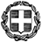 Θέμα: Πρόσκληση εκδήλωσης ενδιαφέροντος ταξιδιωτικών γραφείων για πραγματοποίηση σχολικής εκδρομής (ή  Μετακίνησης).	Παρακαλούμε όσα ταξιδιωτικά γραφεία επιθυμούν να εκδηλώσουν ενδιαφέρον και να υποβάλλουν τις προσφορές τους σχετικά  με την εκδρομή (ή Μετακίνηση)  του Σχολείου μας.Η προσφορά κατατίθεται κλειστή στο Σχολείο.Με κάθε προσφορά κατατίθεται από το ταξιδιωτικό γραφείο απαραιτήτως και Υπεύθυνη Δήλωση ότι διαθέτει, βεβαίωση συνδρομής των νομίμων προϋποθέσεων για τη λειτουργία τουριστικού γραφείου,  η  οποία βρίσκεται σε ισχύ. * Σε περίπτωση που  το σχολείο επιθυμεί την πρόβλεψη της επιστροφής των χρημάτων σε μαθητή σε περίπτωση που για αποδεδειγμένους λόγους ανωτέρας βίας ή αιφνίδιας ασθένειας ματαιωθεί η συμμετοχή του, τότε θα πρέπει να ζητηθεί ρητά και να προβλεφθεί και η συγκεκριμένη απαίτηση, στην πρόσθετη προαιρετική ασφάλεια.. ΠΡΟΓΡΑΜΜΑ ΕΚΔΡΟΜΗΣ1η μέραΑναχώρηση από Σοφάδες 7.30 π.μ. Άφιξη στους Δελφούς,  ξενάγηση στο χώρο, μεσημεριανό φαγητό. Άφιξη στην Πάτρα περίπου στις 7.00 μ.μ. Τακτοποίηση στο ξενοδοχείο. Βραδινό φαγητό. Κατάκλιση. 2η μέρα.Αναχώρηση για αρχαία Ολυμπία στις 9.30. μεσημεριανό φαγητό. Επιστροφή στην Πάτρα, βραδινό φαγητό.  Κατάκλιση. 3η μέραΕπίσκεψη στα: Κάστρα της πόλης, μουσείο επιστημών και τεχνολογίας. Μεσημεριανό φαγητό. Αναχώρηση για Σοφάδες 3.30 μ.μ. Κάστρο Ρίου, Ναύπακτος, Γαλαξίδι.Άφιξη στους Σοφάδες 21.00 μμ                                                                              		         Ο Δ/ντής   του Σχολείου                                                                       ΘΕΟΧΑΡΗΣ ΒΑΣΙΛΕΙΟΣ1ΣΧΟΛΕΙΟΓΕΛ ΣΟΦΑΔΩΝ2ΠΡΟΟΡΙΣΜΟΣ/ΟΙ  -  ΗΜΕΡΟΜΗΝΙΑ ΑΝΑΧΩΡΗΣΗΣ ΚΑΙ ΕΠΙΣΤΡΟΦΉΣΠΑΤΡΑ11-04-2019 έως 13-04-20193ΠΡΟΒΛΕΠΟΜΕΝΟΣ ΑΡΙΘΜ. ΣΥΜΜΕΤΕΧΟΝΤΩΝ (μαθητές / καθηγητές)33  μαθητές / 3 καθηγητές4ΜΕΤΑΦΟΡΙΚΟ/Α ΜΕΣΟ/Α – ΠΡΟΣΘΕΤΕΣ ΠΡΟΔΙΑΓΡΑΦΕΣΛεωφορεία τελευταίας τεχνολογίας(τελευταίας δεκαετίας)5ΚΑΤΗΓΟΡΙΑ ΚΑΤΑΛΥΜΑΤΟΣ- ΠΡΟΣΘΕΤΕΣ ΠΡΟΔΙΑΓΡΑΦΕΣ (μονόκλινα/δίκλινα/τρίκλινα-πρωινό ή ημιδιατροφή) 4*   Mε πρωινό (στο κέντρο της πόλης)6ΛΟΙΠΕΣ ΥΠΗΡΕΣΙΕΣ (πρόγραμμα,  παρακολούθηση εκδηλώσεων, επίσκεψη χώρων, γεύματα, κτλ.)Τήρηση προγράμματος εκδρομής7ΥΠΟΧΡΕΩΤΙΚΗ ΑΣΦΑΛΙΣΗ ΕΥΘΥΝΗΣ ΔΙΟΡΓΑΝΩΤΗ (μόνο εάν πρόκειται για πολυήμερη εκδρομή)ΝΑΙ8ΠΡΟΣΘΕΤΗ ΠΡΟΑΙΡΕΤΙΚΗ ΑΣΦΑΛΙΣΗ ΚΑΛΥΨΗΣ ΕΞΟΔΩΝ ΣΕ ΠΕΡΙΠΤΩΣΗ ΑΤΥΧΗΜΑΤΟΣ Η΄ ΑΣΘΕΝΕΙΑΣ* ΝΑΙ 9ΤΕΛΙΚΗ ΣΥΝΟΛΙΚΗ ΤΙΜΗ ΟΡΓΑΝΩΜΕΝΟΥ ΤΑΞΙΔΙΟΥ (συμπερ. ΦΠΑ)ΝΑΙ10ΕΠΙΒΑΡΥΝΣΗ ΑΝΑ ΜΑΘΗΤΗ (συμπερ. ΦΠΑ)ΝΑΙ 11ΚΑΤΑΛΗΚΤΙΚΗ ΗΜΕΡΟΜΗΝΙΑ ΚΑΙ ΩΡΑ  ΥΠΟΒΟΛΗΣ ΠΡΟΣΦΟΡΑΣ19-03-19 / 12:00 π.μ.12ΗΜΕΡΟΜΗΝΙΑ ΚΑΙ ΩΡΑ ΑΝΟΙΓΜΑΤΟΣ ΠΡΟΦΟΡΩΝ19-03-19/ 12:00 π.μ.